ТАТАРСТАН РЕСПУБЛИКАСЫНУРЛАТ  МУНИЦИПАЛЬ  РАЙОНЫ БИККОЛ АВЫЛ ҖИРЛЕГЕ СОВЕТЫ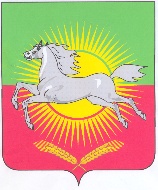 КАРАР«21» декабрь 2021 ел                                                                                            № 37Нурлат муниципаль районы Биккол авыл җирлегенең 2022 елга һәм 2023, 2024 елларның планлы чорына бюджеты турындаРоссия Федерациясе Бюджет кодексы, Татарстан Республикасы Бюджет кодексы, Татарстан Республикасы Нурлат муниципаль районы Биккол авыл җирлеге Уставы нигезендә, Татарстан Республикасы Нурлат муниципаль районы Биккол авыл җирлеге Советы КАРАР ИТТЕ:Статья 1 1. 2022 елга Нурлат муниципаль районы Биккол авыл җирлеге бюджетының төп характеристикаларын расларга:- Нурлат муниципаль районы Биккол авыл җирлеге бюджетының фаразланыла торган керемнәренең гомуми күләме 1 745,69 мең сум;- Нурлат муниципаль районы Биккол авыл җирлеге бюджеты чыгымнарының гомуми күләме 1 745,69 мең сум.- Нурлат муниципаль районы Биккол авыл җирлеге бюджеты дефицитының күләме нульгә тигез. 2. 2023 һәм 2024 еллар план чорына Нурлат муниципаль районы Биккол авыл җирлеге бюджетының төп характеристикаларын расларга:- 2023 елга Нурлат муниципаль районы Биккол авыл җирлеге бюджеты керемнәренең фаразланыла торган гомуми күләме 2023 елга 1 747, мең сум һәм 2024 елга 1 757,98 мең сум фаразлана;- Нурлат муниципаль районы Биккол авыл җирлеге бюджетының 2023 елга чыгымнар күләме 1 747,73 мең сум, шул исәптән расланган чыгымнар 38,30 мең сум, һәм  2024 елга 1 757,98 мең сум, шул исәптән шартлы рәвештә расланган 76,68 мең сум.3. Нурлат муниципаль районы Биккол авыл җирлеге бюджеты кытлыгын финанслау чыганакларын билгеләргә:-  2022 елга әлеге карарга 1 нче кушымта нигезендә;- 2023 һәм 2024 еллар план чорына әлеге Карарга 2 нче кушымта нигезендә.Статья 2Татарстан Республикасы Нурлат муниципаль районының Биккол авыл җирлеге бюджетында 2022 елга керемнәр күләмен әлеге карарның 3 нче кушымтасы нигезендә, 2023 һәм 2024 еллар план чорына әлеге карарга 4 нче кушымта нигезендә расларга.Статья 3Нурлат муниципаль районының Биккол авыл җирлегенең бюджет ассигнованиеләрен бюджет чыгымнары классификациясенең бүлекләре һәм бүлекчәләре, максатчан статьялары һәм чыгымнар төрләре буенча бүлүне расларга:- 2022 елга әлеге карарга 5 нче кушымта нигезендә;-2023 һәм 2024 еллар план чорына әлеге Карарга 6 нчы кушымта нигезендә.Статья 4Нурлат муниципаль районының Биккол авыл җирлеге чыгымнарының ведомство структурасын түбәндәгечә расларга:-2022 елга әлеге карарга 7 нче кушымта нигезендә;-2023 һәм 2024 еллар план чорына әлеге карарга 8 нче кушымта нигезендә.Статья 52022, 2023 һәм 2024 елларга гавами норматив йөкләмәләрне үтәүгә юнәлдерелгән бюджет ассигнованиеләре күләме каралмаганСтатья 6Биккол авыл җирлегенең бюджет тәэмин ителешен тигезләүгә дотация күләме 2022 елга 111,4 мең сум каралган,  2023 елга – 108,3 мең сум,  2024 елга – 113,12 мең сум.Статья 71. 2023 елның 1 гыйнварына расларга:1) Нурлат муниципаль районы Биккол авыл җирлегенең муниципаль эчке бурычының иң югары чиге-0,00 мең сум, шул исәптән Нурлат муниципаль районы Биккол авыл җирлегенең муниципаль эчке бурычының иң югары чиге-муниципаль гарантияләр буенча Россия Федерациясе валютасында нульле күрсәткечкә ия;2) Нурлат муниципаль районы Биккол авыл җирлегенең муниципаль тышкы бурычының иң югары чиге-0,00 мең сум, шул исәптән Нурлат муниципаль районы Биккол авыл җирлегенең муниципаль тышкы бурычының иң югары чиге-муниципаль гарантияләр буенча чит ил валютасында нульле күрсәткечкә ия.2. 2024 елның 1 гыйнварына расларга:1) Нурлат муниципаль районы Биккол авыл җирлегенең муниципаль эчке бурычының иң югары чиге-0,00 мең сум, шул исәптән Нурлат муниципаль районы Биккол авыл җирлегенең муниципаль эчке бурычының иң югары чиге-муниципаль гарантияләр буенча Россия Федерациясе валютасында нульле күрсәткечкә ия;2) Нурлат муниципаль районы Биккол авыл җирлегенең муниципаль тышкы бурычының иң югары чиге-0,00 мең сум, шул исәптән Нурлат муниципаль районы Биккол авыл җирлегенең муниципаль тышкы бурычының иң югары чиге-муниципаль гарантияләр буенча чит ил валютасында нульле күрсәткечкә ия.3. 2025 елның 1 гыйнварына расларга:1) Нурлат муниципаль районы Биккол авыл җирлегенең муниципаль эчке бурычының иң югары чиге-0,00 мең сум, шул исәптән Нурлат муниципаль районы муниципаль эчке бурычының иң югары чиге-муниципаль гарантияләр буенча Россия Федерациясе валютасында нульле күрсәткечкә ия;2) Нурлат муниципаль районы Биккол авыл җирлегенең муниципаль тышкы бурычының иң югары чиге-0,00 мең сум, шул исәптән Нурлат муниципаль районы муниципаль тышкы бурычының иң югары чиге-муниципаль гарантияләр буенча чит ил валютасында нульле күрсәткечкә ия булган чит ил валютасында.4. Нурлат муниципаль районының Биккол авыл җирлеге бюджетының 2022 елга, 2023 елга һәм 2024 елга Биккол авыл җирлегенең бюджет кытлыгын финанслау чыганаклары исәбеннән мөмкин булган гарантия очраклары буенча Нурлат муниципаль районы Биккол авыл җирлеге бюджетының бюджет ассигнованиеләренең гомуми күләмен 2023 елга һәм 2024 елга 0,00 мең сум күләмендә расларга.Статья 8Җирле үзидарә органнары муниципаль хезмәткәрләрнең һәм бюджет өлкәсе учреждениеләре һәм оешмалары хезмәткәрләренең санын, шулай ук аларны тотуга чыгымнарны арттыруга китерә торган карарларны 2022 елда кабул итәргә хокуксыз.Статья 91. Нурлат муниципаль районы Биккол авыл җирлеге бюджет учреждениеләре тарафыннан эшмәкәрлек һәм башка керем китерә торган эшчәнлектән алынган акчалар «Татарстан Республикасы Нурлат муниципаль районы Финанс-бюджет палатасы” МКУ билгеләгән тәртиптә рәсмиләштерелгән генераль рөхсәтләр нигезендә Татарстан Республикасы Финанс министрлыгының казначылык органнарында ачылган шәхси счетларда исәпкә алына дип билгеләргә.2. Нурлат муниципаль районы Биккол авыл җирлеге бюджет учреждениеләре тарафыннан үтәүләре эшмәкәрлек һәм башка керем китерә торган эшчәнлектән кергән акчалар хисабына гамәлгә ашырыла торган шартнамәләр расланган керемнәр һәм чыгымнар сметасы чикләрендә башкарыла дип билгеләргәСтатья 102022 елда Нурлат муниципаль районының Биккол авыл җирлеге милкендә булган һәм бюджет мәдәният һәм сәнгать, мәгариф учреждениеләренә оператив идарәгә тапшырылган мөлкәтне арендага бирүдән кергән керемнәр Нурлат муниципаль районының Биккол авыл җирлеге бюджеты керемнәре составына кертелә һәм бюджет йөкләмәләрен үтәү өчен әлеге карар нигезендә файдаланыла дип билгеләргә.Статья 112022 елның 1 гыйнварына Норлат муниципаль районының Биккол авыл җирлеге бюджетының калган акчалары, аларны сатып алуга, эшләр башкаруга, хезмәтләр күрсәтүгә Нурлат муниципаль районының Биккол авыл җирлеге исеменнән төзелгән муниципаль контрактлар өчен 2021 елда шушы муниципаль контрактларның шартлары нигезендә түләнергә тиешле товарлар кайтартуга, эшләр башкаруга, хезмәтләр күрсәтүгә тотылган өчен түләүгә файдаланылмаган бюджет ассигнованиеләре суммасыннан артмаган күләмдә әлеге максатларга тиешле бюджет ассигнованиеләрен арттыру өчен 2022 елда җибәрелә, Башкарма комитет тарафыннан тиешле карар кабул ителгән очракта, тиешле максатларга юллана.Статье 12Нурлат районы Татарстан Республикасы Финанс министрлыгының Казначылык департаменты территориаль бүлеге төзелгән килешүләр нигезендә Татарстан Республикасы Нурлат муниципаль районы бюджетын үтәү буенча аерым функцияләр башкара.Статья 13Әлеге карар 2022 елның 1 гыйнварыннан үз көченә керә.Статья 14Әлеге карарны Нурлат муниципаль районының рәсми сайтында бастырып чыгарырга http://nurlat.tatarstan.ru/.Татарстан РеспубликасыНурлат  муниципаль  районыБиккол авыл җирлеге Советы Рәисе   				Р.Х. Әхмәтшина«Нурлат муниципаль районы Биккол авыл җирлегенең 2022 елга һәм 2023, 2024 елларның планлы чорына бюджеты турында» 2021 елның 21 декабрендәге 37 номерлы карарына 1 нче кушымта2022 елга Татарстан Республикасы Нурлат муниципаль районы Биккол авыл җирлеге бюджеты кытлыгын финанслау чыганакларыМең сум«Нурлат муниципаль районы Биккол авыл җирлегенең 2022 елга һәм 2023, 2024 елларның планлы чорына бюджеты турында» 2021 елның 21 декабрендәге 37 номерлы карарына 2 нче кушымта2023 һәм 2024 елларга Татарстан Республикасы Нурлат муниципаль районы Биккол авыл җирлеге бюджеты кытлыгын финанслау чыганаклары Мең сум«Нурлат муниципаль районы Биккол авыл җирлегенең 2022 елга һәм 2023, 2024 елларның планлы чорына бюджеты турында» 2021 елның 21 декабрендәге 37 номерлы карарына 3 нче кушымтаНурлат муниципаль районы Биккол авыл җирлегенең 2022 елга фаразланган керемнәре күләмеМең сум«Нурлат муниципаль районы Биккол авыл җирлегенең 2022 елга һәм 2023, 2024 елларның планлы чорына бюджеты турында» 2021 елның 21 декабрендәге 37 номерлы карарына 4 нче кушымтаНурлат муниципаль районы Биккол авыл җирлегенең 2023 һәм 2024 елларга фаразланган керемнәре күләмеМең сум«Нурлат муниципаль районы Биккол авыл җирлегенең 2022 елга һәм 2023, 2024 елларның планлы чорына бюджеты турында» 2021 елның 21 декабрендәге 37 номерлы карарына 5 нче кушымта2022 елга Россия Федерациясе чыгымнарының бюджет классификациясенең бүлекләре, бүлекчәләре, максатчан статьялары, чыгымнар төрләре буенча Нурлат муниципаль районы Биккол авыл җирлеге чыгымнарын бүлүМең сум«Нурлат муниципаль районы Биккол авыл җирлегенең 2022 елга һәм 2023, 2024 елларның планлы чорына бюджеты турында» 2021 елның 21 декабрендәге 37 номерлы карарына 6 нчы кушымта2023 һәм 2024 еллар план чорына Россия Федерациясе чыгымнары классификациясенең бүлекләре, бүлекчәләре, максатчан статьялары, чыгымнар төрләре буенча Нурлат муниципаль районы Биккол авыл җирлеге чыгымнарын бүлүМең сум«Нурлат муниципаль районы Биккол авыл җирлегенең 2022 елга һәм 2023, 2024 елларның планлы чорына бюджеты турында» 2021 елның 21 декабрендәге 37 номерлы карарына 7 нче кушымтаНурлат муниципаль районының Биккол авыл җирлеге чыгымнарын 2022 елгаРоссия Федерациясе бюджетлары чыгымнарының ведомство классификациясе буенча бүлү                           Мең сум«Нурлат муниципаль районы Биккол авыл җирлегенең 2022 елга һәм 2023, 2024 елларның планлы чорына бюджеты турында» 2021 елның 21 декабрендәге 37 номерлы карарына 8 нче кушымта2023 һәм 2024 елларга Россия Федерациясе бюджетларының ведомство классификациясе буенча Нурлат муниципаль районы Биккол авыл җирлеге чыгымнарын бүлү          Мең сум.Күрсәткеч исемеКүрсәткеч коды2022 елБюджет кытлыкларын эчке финанслау чыганаклары01 00 00 00 00 0000 0000,0Бюджет чараларын исәпкә алу счетларында калган акчаларны үзгәртү01 05 00 00 00 0000 0000,0Муниципаль районнардагы башка калдыкларны арттыру 01 05 02 00 00 0000 500-1 745,69Муниципаль районнардагы башка калдыкларны арттыру01 05 02 01 00 0000 510-1 745,69Муниципаль районнардагы башка калдыкларны арттыру01 05 02 01 10 0000 510-1 745,69Муниципаль районнардагы башка калдыкларны киметү01 05 02 00 00 0000 6001 745,69Муниципаль районнардагы башка калдыкларны киметү01 05 02 01 00 0000 6101 745,69Муниципаль районнардагы башка калдыкларны киметү01 05 02 01 10 0000 6101 745,69Күрсәткеч атамасыКүрсәткеч коды2023 ел2024 елБюджет кытлыкларын эчке финанслау чыганаклары01 00 00 00 00 0000 00000Бюджет чараларын исәпкә алу счетларында калган акчаларны үзгәртү01 05 00 00 00 0000 00000Муниципаль районнардагы башка калдыкларны арттыру 01 05 02 00 00 0000 500-1 747,73-1 757,98Муниципаль районнардагы башка калдыкларны арттыру01 05 02 01 00 0000 510-1 747,73-1 757,98Муниципаль районнардагы башка калдыкларны арттыру01 05 02 01 10 0000 510-1 747,73-1 757,98Муниципаль районнардагы башка калдыкларны киметү01 05 02 00 00 0000 6001 747,731 757,98Муниципаль районнардагы башка калдыкларны киметү01 05 02 01 00 0000 6101 747,731 757,98Муниципаль районнардагы башка калдыкларны киметү01 05 02 01 10 0000 6101 747,731 757,98АтамасыКерем кодыСуммаСАЛЫМ ҺӘМ САЛЫМ БУЛМАГАН КЕРЕМНӘР1 00 00000 00 0000 0001 530,5ТАБЫШКА САЛЫМНАР, КЕРЕМНӘР1 01 00000 00 0000 0008,0Физик затлар кеременә салым1 01 02000 01 0000 1108,0ҖЫЕЛМА КЕРЕМГӘ САЛЫМНАР1 05 00000 00 0000 0004,0Бердәм авыл хуҗалыгы салымы1 05 03000 01 0000 1104,0Бердәм авыл хуҗалыгы салымы1 05 03010 01 0000 1104,0МИЛЕККӘ САЛЫМНАР1 06 00000 00 0000 1101 515,0Физик затлар милкенә салым1 06 01000 00 0000 11045,0Физик затлар мөлкәтенә салым, авыл җирлекләре чикләрендә урнашкан салым салу объектларына карата кулланыла торган ставкалар буенча алына торган салым1 06 01030 10 0000 11045,0Җир салымы1 06 06000 00 0000 1101 470,0Оешмалар өчен җир салымы1 06 06030 00 0000 1101 219,0Авыл җирлекләре чикләрендә урнашкан җир кишәрлегенә ия булган оешмалардан җир салымы1 06 06033 10 0000 1101 219,0Физик затлардан җир салымы1 06 06040 00 0000 110251,0Авыл җирлекләре чикләрендә урнашкан җир кишәрлегенә ия булган физик затлардан җир салымы1 06 06043 10 0000 110251,0ДӘҮЛӘТ ПОШЛИНАСЫ1 08 00000 00 0000 0003,5Нотариаль гамәлләр кылган өчен дәүләт пошлинасы (Россия Федерациясе консуллык учреждениеләре тарафыннан гамәлләрдән тыш)1 08 04000 01 0000 1103,5Россия Федерациясе закон актлары нигезендә нотариаль гамәлләр кылуга вәкаләтле җирле үзидарә органнарының вазыйфаи затлары тарафыннан нотариаль гамәлләр кылган өчен дәүләт пошлинасы1 08 04020 01 00001103,5ТҮЛӘҮСЕЗ КЕРЕМНӘР2 00 00000 00 0000 000215,19Җирлекләрнең, муниципаль һәм шәһәр округларының җирле үзидарә органнары тарафыннан беренчел хәрби исәпкә алуны гамәлгә ашыру өчен авыл җирлекләре бюджетларына субвенцияләр 202 35118 10 0000 150103,79Муниципаль районнар бюджетларыннан бюджет тәэмин ителешен тигезләүгә авыл җирлекләре бюджетларына дотацияләр 2 02 16001 10 0000 150111,4Барлыгы керемнәр1 745,69АтамасыКерем коды2023 ел2024 елСАЛЫМ ҺӘМ САЛЫМ БУЛМАГАН КЕРЕМНӘР1 00 00000 00 0000 0001 532,11 533,7ТАБЫШКА САЛЫМНАР, КЕРЕМНӘР1 01 00000 00 0000 0008,69,2Физик затлар кеременә салым1 01 02000 01 0000 1108,69,2ҖЫЕЛМА КЕРЕМГӘ САЛЫМНАР1 05 00000 00 0000 0004,04,0Бердәм авыл хуҗалыгы салымы1 05 03000 01 0000 1104,04,0Бердәм авыл хуҗалыгы салымы1 05 03010 01 0000 1104,04,0МИЛЕККӘ САЛЫМНАР1 06 00000 00 0000 1101 516,01 517,0Физик затлар милкенә салым1 06 01000 00 0000 11046,047,0Физик затлар мөлкәтенә салым, авыл җирлекләре чикләрендә урнашкан салым салу объектларына карата кулланыла торган ставкалар буенча алына торган салым1 06 01030 10 0000 11046,047,0Җир салымы1 06 06000 00 0000 1101 470,01 470,0Оешмалар өчен җир салымы1 06 06030 00 0000 1101 219,01 219,0Авыл җирлекләре чикләрендә урнашкан җир кишәрлегенә ия булган оешмалардан җир салымы1 06 06033 10 0000 1101 219,01 219,0Физик затлардан җир салымы1 06 06040 00 0000 110251,0251,0Авыл җирлекләре чикләрендә урнашкан җир кишәрлегенә ия булган физик затлардан җир салымы1 06 06043 10 0000 110251,0251,0ДӘҮЛӘТ ПОШЛИНАСЫ1 08 00000 00 0000 0003,53,5Нотариаль гамәлләр кылган өчен дәүләт пошлинасы (Россия Федерациясе консуллык учреждениеләре тарафыннан гамәлләрдән тыш)1 08 04000 01 0000 1103,53,5Россия Федерациясе закон актлары нигезендә нотариаль гамәлләр кылуга вәкаләтле җирле үзидарә органнарының вазыйфаи затлары тарафыннан нотариаль гамәлләр кылган өчен дәүләт пошлинасы1 08040200100001103,53,5ТҮЛӘҮСЕЗ КЕРЕМНӘР2 02 00000 00 0000 000215,63224,28Җирлекләрнең, муниципаль һәм шәһәр округларының җирле үзидарә органнары тарафыннан беренчел хәрби исәпкә алуны гамәлгә ашыру өчен авыл җирлекләре бюджетларына субвенцияләр 202 35118 10 0000 150107,33111,69Муниципаль районнар бюджетларыннан бюджет тәэмин ителешен тигезләүгә авыл җирлекләре бюджетларына дотацияләр 2 02 16001 10 0000 150108,3113,12Барлыгы керемнәр1 747,731 757,98Күрсәткеч атамасыРЗПРКЦСРКВРСуммаГОМУМДӘҮЛӘТ МӘСЬӘЛӘЛӘРЕ011 152,79Россия Федерациясе субъектының һәм муниципаль берәмлекнең югары вазыйфаи затының эшләве0102445,66Программалы булмаган чыгымнар юнәлешләре010299 0 00 00000445,66Үзәк аппарат010299 0 00 02030445,66Дәүләт (муниципаль) органнары, казна учреждениеләре, бюджеттан тыш дәүләт фондлары белән идарә итү органнары функцияләрен үтәүне тәэмин итү максатларында персоналга түләү чыгымнары010299 0 00 02030100445,66РФ Хөкүмәте, РФ субъектлары дәүләт хакимиятенең югары башкарма органнары, җирле администрация эшчәнлеге0104493,18Программалы булмаган чыгымнар юнәлешләре010499 0 00 00000493,18Үзәк аппарат010499 0 00 02040493,18Дәүләт (муниципаль) органнары, казна учреждениеләре, бюджеттан тыш дәүләт фондлары белән идарә итү органнары функцияләрен үтәүне тәэмин итү максатларында персоналга түләү чыгымнары010499 0 00 02040100320,18Дәүләт (муниципаль) ихтыяҗлары өчен товарлар сатып алу, эшләр башкару һәм хезмәтләр күрсәтү010499 0 00 02040200168,00Башка бюджет ассигнованиеләре010499 0 00 020408005,00Башка Гомумдәүләт мәсьәләләре0113213,96Программалы булмаган чыгымнар юнәлешләре011399 0 00 00000213,96Үзәкләштерелгән бухгалтерия эшчәнлеген тәэмин итү011399 0 00 29900124,96Дәүләт (муниципаль) органнары, казна учреждениеләре, бюджеттан тыш дәүләт фондлары белән идарә итү органнары функцияләрен үтәүне тәэмин итү максатларында персоналга түләү чыгымнары011399 0 00 29900100124,96Оешмалар милкенә салым һәм җир салымын түләү011399 0 00 029501,00Башка бюджет ассигнованиеләре011399 0 00 029508001,00Дәүләт йөкләмәләре буенча башка түләүләр011399 0 00 9235088,00Дәүләт (муниципаль) ихтыяҗлары өчен товарлар сатып алу, эшләр башкару һәм хезмәтләр күрсәтү011399 0 00 9235020088,00МИЛЛИ ОБОРОНА02103,79Мобилизацион һәм хәрби әзерлек0203103,79Программалы булмаган чыгымнар юнәлешләре020399 0 00 00000103,79Хәрби комиссариатлар булмаган территорияләрдә беренчел хәрби исәпкә алуны гамәлгә ашыру020399 0 00 51180103,79Дәүләт (муниципаль) органнары, казна учреждениеләре, бюджеттан тыш дәүләт фондлары белән идарә итү органнары функцияләрен үтәүне тәэмин итү максатларында персоналга түләү чыгымнары020399 0 00 5118010093,48Дәүләт (муниципаль) ихтыяҗлары өчен товарлар сатып алу, эшләр башкару һәм хезмәтләр күрсәтү020399 0 00 5118020010,31ТОРАК-КОММУНАЛЬ ХУҖАЛЫК05479,31Төзекләндерү0503479,31Программалы булмаган чыгымнар юнәлешләре050399 0 00 00000479,31Урамнарны яктырту050399 0 00 78010209,71Дәүләт (муниципаль) ихтыяҗлары өчен товарлар сатып алу, эшләр башкару һәм хезмәтләр күрсәтү050399 0 00 78010200209,71Зиратларны тоту050399 0 00 780405,60Дәүләт (муниципаль) ихтыяҗлары өчен товарлар сатып алу, эшләр башкару һәм хезмәтләр күрсәтү050399 0 00 780402005,60Шәһәр җирлекләрен төзекләндерү буенча башка чаралар050399 0 00 78050264,00Дәүләт (муниципаль) ихтыяҗлары өчен товарлар сатып алу, эшләр башкару һәм хезмәтләр күрсәтү050399 0 00 78050200264,00МӘДӘНИЯТ, КИНЕМАТОГРАФИЯ089,80Мәдәният08019,80Программалы булмаган чыгымнар юнәлешләре080199 0 00 000009,80Төзелгән килешүләр нигезендә җирле әһәмияттәге мәсьәләләрне хәл итү буенча вәкаләтләр өлешен гамәлгә ашыру өчен муниципаль районнар бюджетларына җирлекләр бюджетларыннан тапшырыла торган бюджетара трансфертлар 080199 0 00 256009,80Башка бюджетара трансфертлар080199 0 00 256005009,80Барлык чыгымнар1 745,69Күрсәткеч атамасыРЗПРКЦСРКВР20232024ГОМУМДӘҮЛӘТ МӘСЬӘЛӘЛӘРЕ011 154,931 157,11Россия Федерациясе субъектының һәм муниципаль берәмлекнең югары вазыйфаи затының эшләве0102445,66445,66Программалы булмаган чыгымнар юнәлешләре010299 0 00 00000445,66445,66Үзәк аппарат010299 0 00 02030445,66445,66Дәүләт (муниципаль) органнары, казна учреждениеләре, бюджеттан тыш дәүләт фондлары белән идарә итү органнары функцияләрен үтәүне тәэмин итү максатларында персоналга түләү чыгымнары010299 0 00 02030100445,66445,66РФ Хөкүмәте, РФ субъектлары дәүләт хакимиятенең югары башкарма органнары, җирле администрация эшчәнлеге0104495,31497,50Программалы булмаган чыгымнар юнәлешләре010499 0 00 00000495,31497,50Үзәк аппарат010499 0 00 02040495,31497,50Дәүләт (муниципаль) органнары, казна учреждениеләре, бюджеттан тыш дәүләт фондлары белән идарә итү органнары функцияләрен үтәүне тәэмин итү максатларында персоналга түләү чыгымнары010499 0 00 02040100320,18320,18Дәүләт (муниципаль) ихтыяҗлары өчен товарлар сатып алу, эшләр башкару һәм хезмәтләр күрсәтү010499 0 00 02040200170,14172,32Башка бюджет ассигнованиеләре010499 0 00 020408005,005,00Башка Гомумдәүләт мәсьәләләре0113213,96213,96Программалы булмаган чыгымнар юнәлешләре011399 0 00 00000213,96213,96Үзәкләштерелгән бухгалтерия эшчәнлеген тәэмин итү011399 0 00 29900124,96124,96Дәүләт (муниципаль) органнары, казна учреждениеләре, бюджеттан тыш дәүләт фондлары белән идарә итү органнары функцияләрен үтәүне тәэмин итү максатларында персоналга түләү чыгымнары011399 0 00 29900100124,96124,96Оешмалар милкенә салым һәм җир салымын түләү011399 0 00 029501,001,00Башка бюджет ассигнованиеләре011399 0 00 029508001,001,00Дәүләт йөкләмәләре буенча башка түләүләр011399 0 00 9235088,0088,00Дәүләт (муниципаль) ихтыяҗлары өчен товарлар сатып алу, эшләр башкару һәм хезмәтләр күрсәтү011399 0 00 9235020088,0088,00МИЛЛИ ОБОРОНА02107,33111,17Мобилизацион һәм хәрби әзерлек0203107,33111,17Программалы булмаган чыгымнар юнәлешләре020399 0 00 00000107,33111,17Хәрби комиссариатлар булмаган территорияләрдә беренчел хәрби исәпкә алуны гамәлгә ашыру020399 0 00 51180107,33111,17Дәүләт (муниципаль) органнары, казна учреждениеләре, бюджеттан тыш дәүләт фондлары белән идарә итү органнары функцияләрен үтәүне тәэмин итү максатларында персоналга түләү чыгымнары020399 0 00 5118010097,02100,86Дәүләт (муниципаль) ихтыяҗлары өчен товарлар сатып алу, эшләр башкару һәм хезмәтләр күрсәтү020399 0 00 5118020010,3110,31ТОРАК-КОММУНАЛЬ ХУҖАЛЫК05445,20411,12Төзекләндерү0503445,20411,12Программалы булмаган чыгымнар юнәлешләре050399 0 00 00000445,20411,12Урамнарны яктырту050399 0 00 78010213,91218,20Дәүләт (муниципаль) ихтыяҗлары өчен товарлар сатып алу, эшләр башкару һәм хезмәтләр күрсәтү050399 0 00 78010200213,91218,20Зиратларны тоту050399 0 00 780405,605,60Дәүләт (муниципаль) ихтыяҗлары өчен товарлар сатып алу, эшләр башкару һәм хезмәтләр күрсәтү050399 0 00 780402005,605,60Шәһәр җирлекләрен төзекләндерү буенча башка чаралар050399 0 00 78050225,70187,32Дәүләт (муниципаль) ихтыяҗлары өчен товарлар сатып алу, эшләр башкару һәм хезмәтләр күрсәтү050399 0 00 78050200225,70187,32МӘДӘНИЯТ, КИНЕМАТОГРАФИЯ081,971,91Мәдәният08011,971,91Программалы булмаган чыгымнар юнәлешләре080199 0 00 000001,971,91Төзелгән килешүләр нигезендә җирле әһәмияттәге мәсьәләләрне хәл итү буенча вәкаләтләр өлешен гамәлгә ашыру өчен муниципаль районнар бюджетларына җирлекләр бюджетларыннан тапшырыла торган бюджетара трансфертлар 080199 0 00 256001,971,91Башка бюджетара трансфертлар080199 0 00 256005001,971,91Барлыгы чыгымнар (шартлы расланган чыгымнардан башка)1 709,431 681,30Күрсәткеч атамасыКВСРРЗПРКЦСРКВРСуммаНУРЛАТ МУНИЦИПАЛЬ РАЙОНЫ БИККОЛ АВЫЛ ҖИРЛЕГЕ БАШКАРМА КОМИТЕТЫ9151 300,03ГОМУМДӘҮЛӘТ МӘСЬӘЛӘЛӘРЕ91501707,13РФ Хөкүмәте, РФ субъектлары дәүләт хакимиятенең югары башкарма органнары, җирле администрация эшчәнлеге9150104493,18Программалы булмаган чыгымнар юнәлешләре915010499 0 00 00000493,18Үзәк аппарат915010499 0 00 02040493,18Дәүләт (муниципаль) органнары, казна учреждениеләре, бюджеттан тыш дәүләт фондлары белән идарә итү органнары функцияләрен үтәүне тәэмин итү максатларында персоналга түләү чыгымнары915010499 0 00 02040100320,18Дәүләт (муниципаль) ихтыяҗлары өчен товарлар сатып алу, эшләр башкару һәм хезмәтләр күрсәтү915010499 0 00 02040200168,00Башка бюджет ассигнованиеләре915010499 0 00 020408005,00Башка Гомумдәүләт мәсьәләләре9150113213,96Программалы булмаган чыгымнар юнәлешләре915011399 0 00 00000213,96Үзәкләштерелгән бухгалтерия эшчәнлеген тәэмин итү915011399 0 00 29900124,96Дәүләт (муниципаль) органнары, казна учреждениеләре, бюджеттан тыш дәүләт фондлары белән идарә итү органнары функцияләрен үтәүне тәэмин итү максатларында персоналга түләү чыгымнары915011399 0 00 29900100124,96Оешмалар милкенә салым һәм җир салымын түләү915011399 0 00 029501,00Башка бюджет ассигнованиеләре915011399 0 00 029508001,00Дәүләт йөкләмәләре буенча башка түләүләр915011399 0 00 9235088,00Дәүләт (муниципаль) ихтыяҗлары өчен товарлар сатып алу, эшләр башкару һәм хезмәтләр күрсәтү915011399 0 00 9235020088,00МИЛЛИ ОБОРОНА91502103,79Мобилизацион һәм хәрби әзерлек9150203103,79Программалы булмаган чыгымнар юнәлешләре915020399 0 00 00000103,79Хәрби комиссариатлар булмаган территорияләрдә беренчел хәрби исәпкә алуны гамәлгә ашыру915020399 0 00 51180103,79Дәүләт (муниципаль) органнары, казна учреждениеләре, бюджеттан тыш дәүләт фондлары белән идарә итү органнары функцияләрен үтәүне тәэмин итү максатларында персоналга түләү чыгымнары915020399 0 00 5118010093,48Дәүләт (муниципаль) ихтыяҗлары өчен товарлар сатып алу, эшләр башкару һәм хезмәтләр күрсәтү915020399 0 00 5118020010,31ТОРАК-КОММУНАЛЬ ХУҖАЛЫК91505479,31Төзекләндерү9150503479,31Программалы булмаган чыгымнар юнәлешләре915050399 0 00 00000479,31Урамнарны яктырту915050399 0 00 78010209,71Дәүләт (муниципаль) ихтыяҗлары өчен товарлар сатып алу, эшләр башкару һәм хезмәтләр күрсәтү915050399 0 00 78010200209,71Зиратларны тоту915050399 0 00 780405,60Дәүләт (муниципаль) ихтыяҗлары өчен товарлар сатып алу, эшләр башкару һәм хезмәтләр күрсәтү915050399 0 00 780402005,60Шәһәр җирлекләрен төзекләндерү буенча башка чаралар915050399 0 00 78050264,00Дәүләт (муниципаль) ихтыяҗлары өчен товарлар сатып алу, эшләр башкару һәм хезмәтләр күрсәтү915050399 0 00 78050200264,00МӘДӘНИЯТ, КИНЕМАТОГРАФИЯ915089,80Мәдәният91508019,80Программалы булмаган чыгымнар юнәлешләре915080199 0 00 000009,80Төзелгән килешүләр нигезендә җирле әһәмияттәге мәсьәләләрне хәл итү буенча вәкаләтләр өлешен гамәлгә ашыру өчен муниципаль районнар бюджетларына җирлекләр бюджетларыннан тапшырыла торган бюджетара трансфертлар (статья исеме 2007 елның 2 августындагы 38-ТРЗ номерлы Татарстан Республикасы законы редакциясендә)915080199 0 00 256009,80Башка бюджетара трансфертлар915080199 0 00 256005009,80НУРЛАТ МУНИЦИПАЛЬ РАЙОНЫ БИККОЛ АВЫЛ ҖИРЛЕГЕ СОВЕТЫ94801445,66ГОМУМДӘҮЛӘТ МӘСЬӘЛӘЛӘРЕ94801445,66Россия Федерациясе субъектының һәм муниципаль берәмлекнең югары вазыйфаи затының эшләве9480102445,66Программалы булмаган чыгымнар юнәлешләре948010299 0 00 00000445,66Үзәк аппарат948010299 0 00 02030445,66Дәүләт (муниципаль) органнары, казна учреждениеләре, бюджеттан тыш дәүләт фондлары белән идарә итү органнары функцияләрен үтәүне тәэмин итү максатларында персоналга түләү чыгымнары948010299 0 00 02030100445,66Барлык чыгымнар1 745,69Күрсәткеч атамасыКВСРРЗПРКЦСРКВР20232024НУРЛАТ МУНИЦИПАЛЬ РАЙОНЫ БИККОЛ АВЫЛ ҖИРЛЕГЕ БАШКАРМА КОМИТЕТЫ9151 263,771 235,64ГОМУМДӘҮЛӘТ МӘСЬӘЛӘЛӘРЕ91501709,27711,45РФ Хөкүмәте, РФ субъектлары дәүләт хакимиятенең югары башкарма органнары, җирле администрация эшчәнлеге9150104495,31497,50Программалы булмаган чыгымнар юнәлешләре915010499 0 00 00000495,31497,50Үзәк аппарат915010499 0 00 02040495,31497,50Дәүләт (муниципаль) органнары, казна учреждениеләре, бюджеттан тыш дәүләт фондлары белән идарә итү органнары функцияләрен үтәүне тәэмин итү максатларында персоналга түләү чыгымнары915010499 0 00 02040100320,18320,18Дәүләт (муниципаль) ихтыяҗлары өчен товарлар сатып алу, эшләр башкару һәм хезмәтләр күрсәтү915010499 0 00 02040200170,14172,32Башка бюджет ассигнованиеләре915010499 0 00 020408005,005,00Башка Гомумдәүләт мәсьәләләре9150113213,96213,96Программалы булмаган чыгымнар юнәлешләре915011399 0 00 00000213,96213,96Үзәкләштерелгән бухгалтерия эшчәнлеген тәэмин итү915011399 0 00 29900124,96124,96Дәүләт (муниципаль) органнары, казна учреждениеләре, бюджеттан тыш дәүләт фондлары белән идарә итү органнары функцияләрен үтәүне тәэмин итү максатларында персоналга түләү чыгымнары915011399 0 00 29900100124,96124,96Оешмалар милкенә салым һәм җир салымын түләү915011399 0 00 029501,001,00Башка бюджет ассигнованиеләре915011399 0 00 029508001,001,00Дәүләт йөкләмәләре буенча башка түләүләр915011399 0 00 9235088,0088,00Дәүләт (муниципаль) ихтыяҗлары өчен товарлар сатып алу, эшләр башкару һәм хезмәтләр күрсәтү915011399 0 00 9235020088,0088,00МИЛЛИ ОБОРОНА91502107,33111,17Мобилизацион һәм хәрби әзерлек9150203107,33111,17Программалы булмаган чыгымнар юнәлешләре915020399 0 00 00000107,33111,17Хәрби комиссариатлар булмаган территорияләрдә беренчел хәрби исәпкә алуны гамәлгә ашыру915020399 0 00 51180107,33111,17Дәүләт (муниципаль) органнары, казна учреждениеләре, бюджеттан тыш дәүләт фондлары белән идарә итү органнары функцияләрен үтәүне тәэмин итү максатларында персоналга түләү чыгымнары915020399 0 00 5118010097,02100,86Дәүләт (муниципаль) ихтыяҗлары өчен товарлар сатып алу, эшләр башкару һәм хезмәтләр күрсәтү915020399 0 00 5118020010,3110,31ТОРАК-КОММУНАЛЬ ХУҖАЛЫК91505445,20411,12Төзекләндерү9150503445,20411,12Программалы булмаган чыгымнар юнәлешләре915050399 0 00 00000445,20411,12Урамнарны яктырту915050399 0 00 78010213,91218,20Дәүләт (муниципаль) ихтыяҗлары өчен товарлар сатып алу, эшләр башкару һәм хезмәтләр күрсәтү915050399 0 00 78010200213,91218,20Зиратларны карап тоту915050399 0 00 780405,605,60Дәүләт (муниципаль) ихтыяҗлары өчен товарлар сатып алу, эшләр башкару һәм хезмәтләр күрсәтү915050399 0 00 780402005,605,60Шәһәр җирлекләрен төзекләндерү буенча башка чаралар915050399 0 00 78050225,70187,32Дәүләт (муниципаль) ихтыяҗлары өчен товарлар сатып алу, эшләр башкару һәм хезмәтләр күрсәтү915050399 0 00 78050200225,70187,32МӘДӘНИЯТ, КИНЕМАТОГРАФИЯ915081,971,91Мәдәният91508011,971,91Программалы булмаган чыгымнар юнәлешләре915080199 0 00 000001,971,91Төзелгән килешүләр нигезендә җирле әһәмияттәге мәсьәләләрне хәл итү буенча вәкаләтләр өлешен гамәлгә ашыру өчен муниципаль районнар бюджетларына җирлекләр бюджетларыннан тапшырыла торган бюджетара трансфертлар 915080199 0 00 256001,971,91Башка бюджетара трансфертлар915080199 0 00 256005001,971,91НУРЛАТ МУНИЦИПАЛЬ РАЙОНЫ БИККОЛ АВЫЛ ҖИРЛЕГЕ СОВЕТЫ94801445,66445,66ГОМУМДӘҮЛӘТ МӘСЬӘЛӘЛӘРЕ94801445,66445,66Россия Федерациясе субъектының һәм муниципаль берәмлекнең югары вазыйфаи затының эшләве9480102445,66445,66Программалы булмаган чыгымнар юнәлешләре948010299 0 00 00000445,66445,66Үзәк аппарат948010299 0 00 02030445,66445,66Дәүләт (муниципаль) органнары, казна учреждениеләре, бюджеттан тыш дәүләт фондлары белән идарә итү органнары функцияләрен үтәүне тәэмин итү максатларында персоналга түләү чыгымнары948010299 0 00 02030100445,66445,66Барлыгы чыгымнар (шартлы расланган чыгымнардан башка)1 709,431 681,30